Evd Dynamic deformation modulus tester (hand-held drop hammer deflection tester)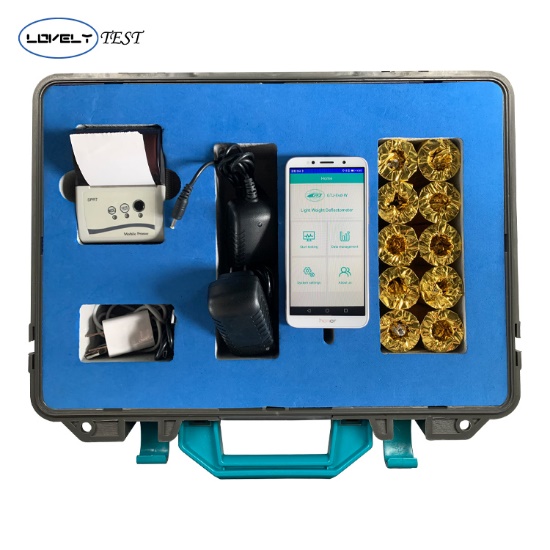 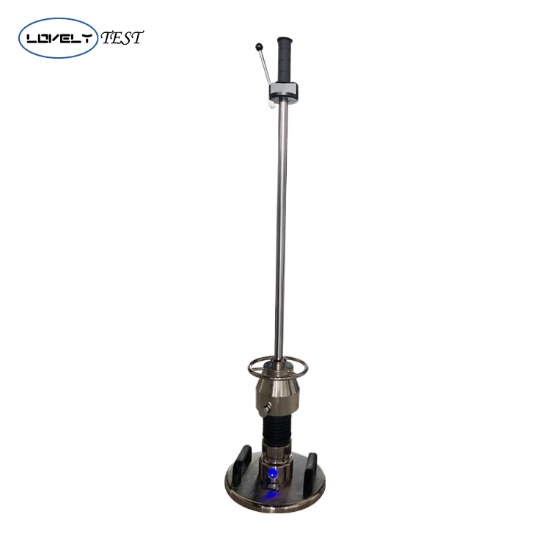 USAGE OVERVIEWThe GTJ-EVD-W type Light weight deflectometer is used to determine the deflection capacity of the subgrade under the dynamic load, thereby evaluating the bearing capacity and deformation of the subgrade. It is suitable for monitoring and testing the construction quality of railway, highway, airport, urban traffic, port, wharf and industrial and civil buildings under dynamic loads, especially in narrow areas, such as bridge (culvert) transition section and shoulder detection, existing line subgrade, etc. Compared with the static load test, the instrument can simulate the impact effect of high-speed train on subgrade, which can better reflect the actual stress of subgrade soil. It can quickly measure the dynamic deformation modulus Evd value.PRODUCT FEATURESThe first APP data processing method in China has realized wireless data acquisition, wireless transmission and voice prompt function.Provide a cloud transport port dockable engineering detection and management system to provide reliable data sources for real-time data acquisition, online data analysis, large data management, etc.Imported sensors and some components are used, which has high test accuracy and more reliable test data.The wireless Bluetooth micro printer can print directly on the spot to ensure the accuracy and objectivity of the test results. It is easy to operate and fast to test. It takes only 35 seconds to detect a point.The Evd value is calculated automatically and the curve is displayed accurately and intuitively.Non-nuclear radiation and exhaust gas pollution, safe operation and environmental protection.Technical Parameter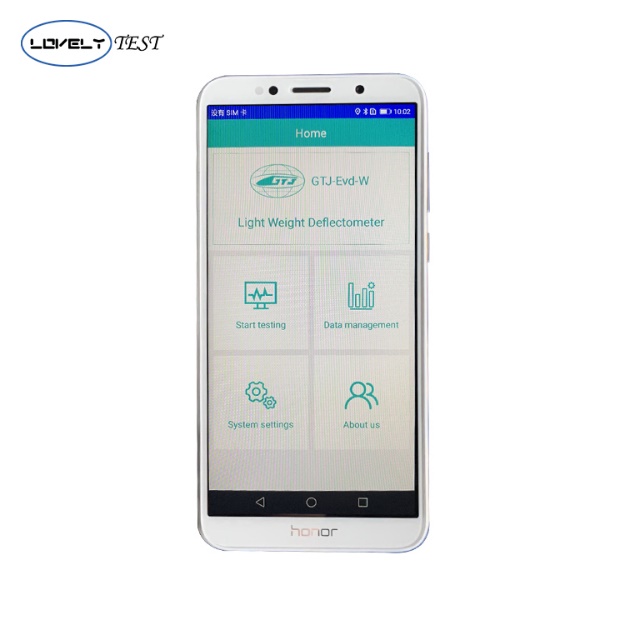 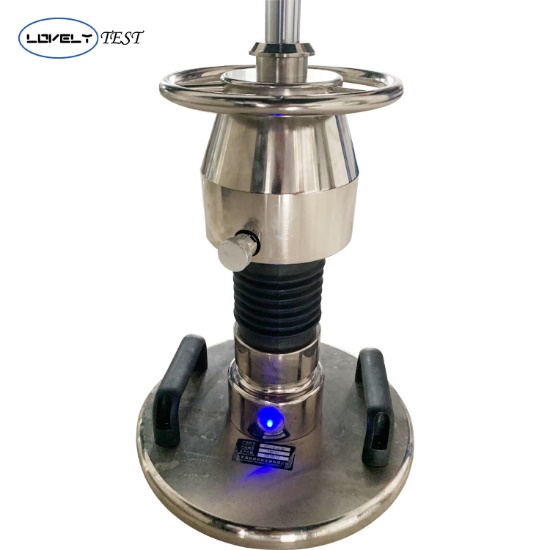 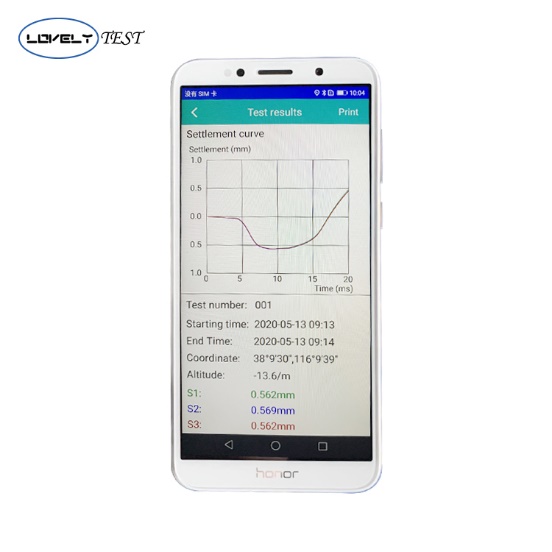 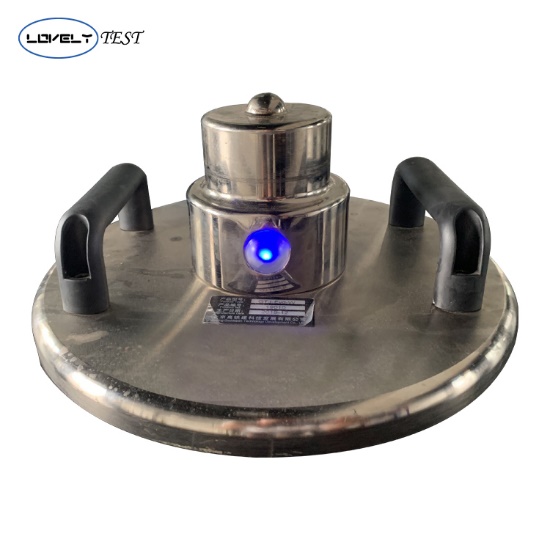 Test coverageProduct ModelGTJ-EVD-WTest coverageApplication Soil TypesSoil-rock mixed fillers with particle size less than 1/4of the diameter of loading plateTest coverageTest scope10Mpa≤Evd≤225MpaTest coverageTest impact depth0~500mmTest coverageWork environmentTemperature: -10~40℃ Humidity: ＜90%HRWork environmentLoading deviceWeight: 15kg drop weight:10kgWork environmentLoading deviceDropping height of drop hammer: 700±20mmWork environmentLoading deviceMaximum impact force: 7.07kNWork environmentLoading deviceShock duration; 18±1msWork environmentLoading plateWeight:15kg   Diameter: 300mmWork environmentLoading plateThickness: 20mmHandheld hostSpecifications Screen size: 5 inchesHandheld hostSubsidence test rangeVolume: 145x70x10mmHandheld hostSubsidence test rangeWeight: 110gHandheld hostStorage capacity0.10mm~2.00mmHandheld hostStorage capacityDepending on the memory of the phone, 10G storage capacityHandheld hostPower supply modeDepending on the cell phone batteryHandheld hostDisplay modeMobile App. English DisplayHandheld hostData transmission modeData wireless transmission, data cloud transmissionPrinterConnection modeWireless Bluetooth PrintingPacking specificationHost boxMaterial: Engineering plasticsPacking specificationHost boxVolume: 420x140x335mmPacking specificationHost boxWeight: 4.5kgPacking specificationOuter packing boxMaterial: Aluminum alloyPacking specificationOuter packing boxVolume: 1220x395x380mmPacking specificationOuter packing boxWeight: 56kg